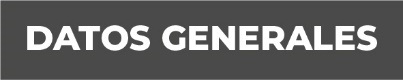 Nombre Henry Abraham Gutiérrez MelchiGrado de Escolaridad Maestría en Proceso Penal AcusatorioCédula Profesional (Licenciatura) 11882955Teléfono de Oficina 226 318 3527; 226 318 3395Correo Electrónico hagutierrez@fiscaliaveracruz.gob.mxFormación Académica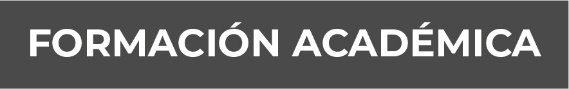 Universidad Valle del Grijalva, Licenciatura en DerechoAGOSTO 2015- AGOSTO 2018Universidad de Estudios Superiores de Chiapas, Maestría en Proceso Penal AcusatorioSEPTIEMBRE 2018- DICIEMBRE 2019 Trayectoria Profesional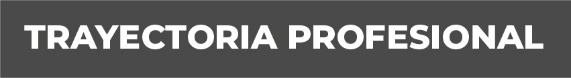 ANDAMIOS, MATERIALES Y ACCESORIOS Minatitlán, Veracruz. Sector: Industrial, Mayo. 2018- jul. 2019. Cargo ocupado: Asesor Jurídico Labores y funciones: Asesor Jurídico en asuntos mercantiles (Contratos, juicios mercantiles y juicios ejecutivos mercantiles).SERVICIOS CRIMINOLÓGICOS, FORENSES Y JURÍDICOSCoatzacoalcos, Veracruz. Sector: Jurídico. Julio 2019- marzo 2020Cargo ocupado: AbogadoLabores y funciones: Asesor Jurídico en asuntos en materia Penal, amparo, civil. Así como auxiliar de peritajes, etc.DESPACHO JURÍDICOCoatzacoalcos, Veracruz. Sector: Jurídico. Abril 2020- Febrero 2021 Cargo ocupado: Abogado Labores y funciones: Abogado defensor y asesor jurídico en materia penal, asesor jurídico en amparo.JURIDICO GM & ASOCIADOSCosoleacaque, Veracruz. Febrero 2021- Diciembre 2021Cargo ocupado: Abogado titular de despachoLabores y funciones: Abogado defensor y asesor jurídico en materia penal, abogado en materia civil, mercantil, laboral, etc.JURIDICO GM & ASOCIADOS  Minatitlán, Veracruz, C.P. 96700. Diciembre 2022- Julio 2022Cargo ocupado: Abogado titular de despachoLabores y funciones: Abogado defensor y asesor jurídico en materia penal, abogado en materia civil, mercantil, laboral, etc.FISCALIA GENERAL DEL ESTADO DE VERACRUZUnidad Integral de Procuración de Justicia del Decimo Distrito judicial, ubicado en Carretera Teziutlán-Perote, Cuartel Segundo, Jalacingo, Veracruz. Julio 2022-ActualmenteCargo ocupado: Fiscal Cuarto de delitos DiversosLabores y funciones: Fiscal Investigador de Delitos Diversos.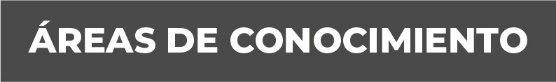 ConocimientoDerecho PenalDerecho ConstitucionalDerecho LaboralDerecho CivilDerecho Familiar